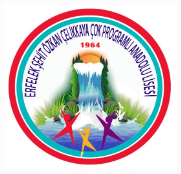 	METAMFETAMİN NEDİR?Amfetamin dikkat eksikliği ve hiperaktivite bozukluğu (DEHB), narkolepsi ve obezite tedavisinde kullanılan ilaçlardaki etkin kimyasal bileşene verilen isimdir metamfetamin ise amfetaminin bir çeşididir.  Uyarıcı ve keyif verici etkileri nedeniyle uzun yol şoförleri, öğrenciler ve zaman kısıtlaması olan işleri yetiştirmesi gereken kişilerce kullanıldığı bilinmektedir.Amfetamin çeşitlerinden metamfetamin (Halk arasında yaygın olarak meth, kristal, ateş-buz olarak da bilinir.) son yıllarda medyanın artan ilgisi ve ulaşılabilirliği nedeniyle kullanımında artış gözlemlenen uyarıcı maddelerden biri olmuştur. Metamfetamin renksiz, kokusuz, mat bir buz kütlesine benzer. Üretimi sırasında çıkan fosfat nedeniyle kırmız bir renge ve kedi idrarı kokusuna sahiptir. Solunarak (Örneğin; folyo, pipe, ampul sigara, burundan çekme yoluyla.), damar yoluyla ya da ağızdan alınarak kullanılabilir.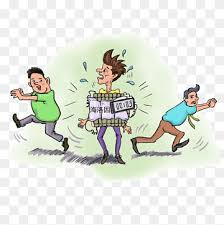 Amfetaminlerin kullanımından kısa süre sonra uyanıklık, yemek yeme ihtiyacında azalma, artan enerji, coşku veya kaygı, öfke, korku, saldırganlık ve şüphecilik gibi etkiler ortaya çıkar. Metamfetamin kullanıldıktan sonra etkisi 8 ile 24 saat arasında sürer. Kullanım ardından kan basıncında, kalp atışında, soluk alıp verme hızında ve vücut ısısında artış gözlemlenir; böbrek yetmezliği ve kalp krizi gibi etkileri olabilir. Uzun dönem kullanımında aşırı kilo kaybı, diş sağlığında bozulmalar (met ağzı), yoğun kaşınma nedeniyle ciltte yaralar, hafıza kaybı, halüsinasyonlar, şüphecilik hezeyanları, şiddet içeren davranışlar, beyin yapısında değişimler ve bağımlılık ortaya çıkabilir. Beynin yapısında gerçekleşen değişimlerin bazıları zamanla iyileşebilse de bazıları kalıcıdır. Benzer bir şekilde, Amfetamin / Metamfetamin kullanımına bağlı olarak ortaya çıkan halüsinasyonlar ve/veya şüphecilik, zarar görme hezeyanları görülebilir ve bunlar zamanla kalıcı hale gelebilir.Bir kişinin metamfetamin ya da amfetamin bağımlısı olduğunu söyleyebilmek için aşağıdakilerden en az 3 tanesinin 1 yıllık süre zarfında kendini göstermesi ve işlevsellikte belirgin bir düşüşe yol açması gerekmektedir: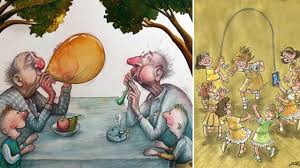 İstendiğinden daha büyük ölçüde veya uzun süreli kullanım.Maddeyi bırakmak veya kontrol altında tutmak için istek veya sonuç vermeyen çabalar.Maddeyi elde etmek, kullanmak veya etkilerinden kurtulmak için gerekli etkinliklere çok zaman ayırma.Madde kullanımı için çok büyük bir istek duyma veya kendini zorlanmış hissetme.Tekrar eden kullanım sonucu sorumluluklarını yerine getirmeme.Olumsuz etkilerine rağmen kullanıma devam etme.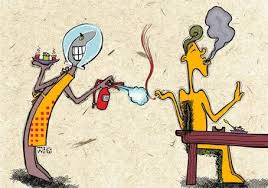 Kullanımdan dolayı günlük etkinliklerin bırakılması veya azaltılması.Tehlikeli olabilecek durumlarda dahi kullanmaya devam etme.Olumsuz bedensel veya ruhsal etkinlerinin bilinmesine rağmen kullanmayı sürdürme.Maddeye tolerans gelişmiş olması.İstenilen etkinin ortaya çıkması için artan madde gereksinimi.Aynı miktarda maddenin sürekli kullanımı sonucu etkisinin azalması durumu.Yoksunluk belirtileri (Depresyon, intihar düşünceleri, kaygı hali, halsizlik, yorgunluk, kabuslar, terleme, mide krampları, açlık hissi, iştahta artma, aşırı uyku ya da uykusuzluk ve çökkünlük).ERFELEK ŞEHİT ÖZKAN ÇELİKKAYA     ÇPAL  REHBERLİK SERVİSİ    ÖZLEM ÖZTEP